Кабисов Руслан Габдрашитулы, учитель ИЗО и черчения (I категории), 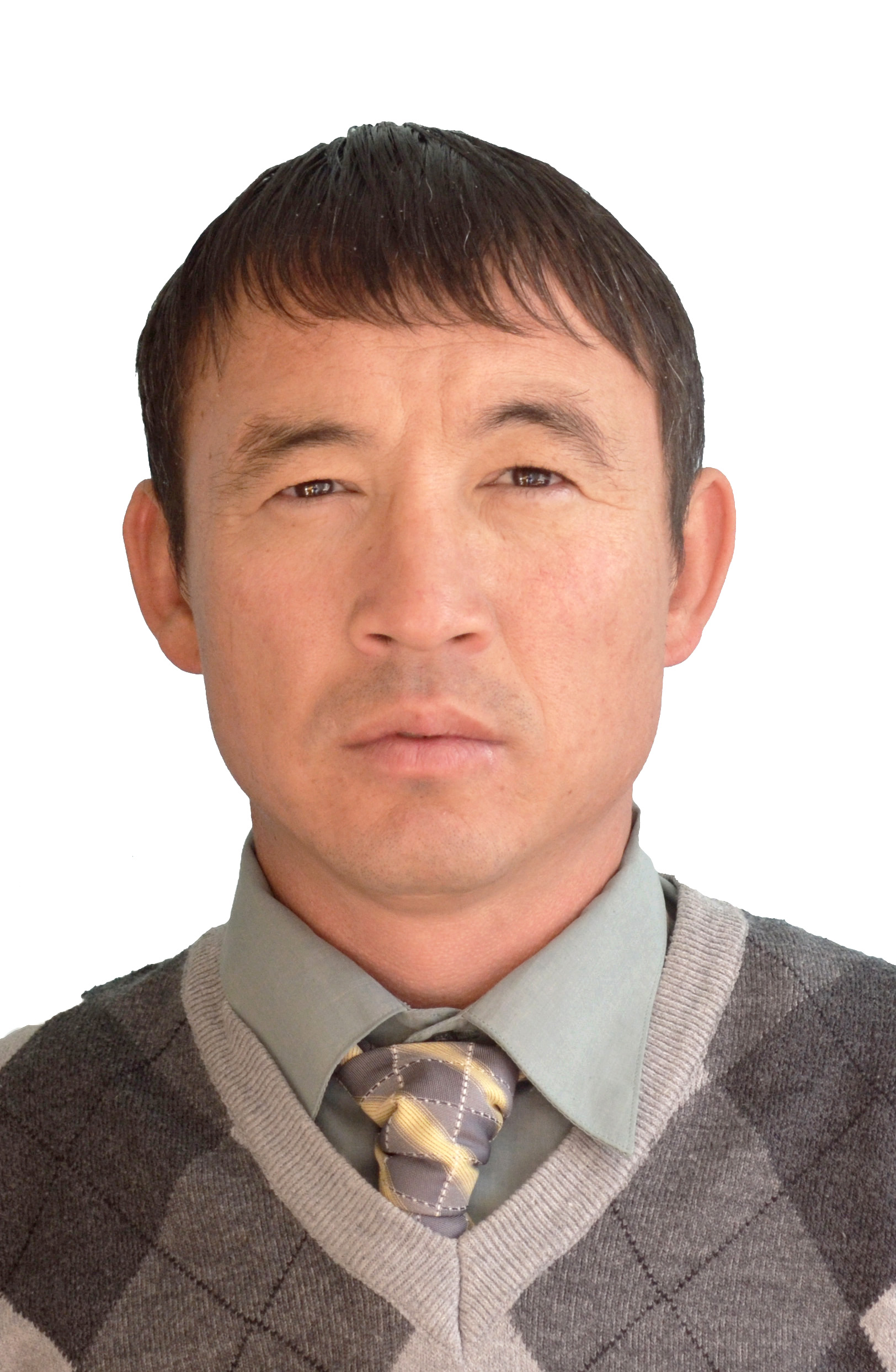 КГУ «Келлеровская средняя школа им. Героя Советского Союза Бережного И.М.,СКО, Тайыншинский район Весенний пейзаж. Рисование по памяти весеннего дерева (5-й класс, урок изобразительного искусства)Цели:Образовательная: познакомить учащихся с произведениями изобразительного искусства, научить учащихся предварительному выполнению набросков по описанию учителя.Развивающая: формировать у учащихся умение выделить главное в сюжете, развивать творческие способности учащихся, наблюдательность, зрительную память при рисовании дерева (ствол, ветки, силуэт).Воспитательная: воспитания чувства прекрасного, любви к природе родного края (села) и бережного отношения к ней.Задачи:Образовательная: проверка знаний учащихся по теме через игру: «Узнай дерево».Развивающая: формирование красоты весеннего пейзажа, деревьев через репродукции картин художников И.И. Левитан «Март», А.К. Саврасов «Грачи прилетели», художника – односельчанина С.В. Нарыжного и др. Беседа о жанре изобразительного искусства – пейзаже.Воспитательная: воспитание любви к родной природе и бережное отношение к ней.Тип урока: усвоение и закрепление новых знаний.Формы организации учебной деятельности: фронтальная, групповая, индивидуальная.Оборудование:Для учителя: репродукции художников-пейзажистов И.И. Левитан «Март», А.К.Саврасов «Грачи прилетели» и др., иллюстрационный материал (деревья, птицы),Для учащихся: альбомы, простой и цветные карандаши, стерка, сочинения о весне.Эпиграф«Я знаю, что деревьям, а не нам
Дано величье совершенной жизни,
На ласковой земле, сестре звездам,
Мы – на чужбине, а они в отчизне».Н. ГумилевХод урокаI. Организационная частьПриложение 1, Слайд 2а) приветствие;
б) выявление дежурных;
в) наличие учащихся в классе, готовность класса к уроку.Структура урокаЧтение стихотворений о весне,смотрят слайды презентации.3. ЦелеполаганиеСтавит цели урока.Слушают, дополняют, предлагают.4. Основная часть. Изложение новой темыБеседа о красоте родной природы. Понятие – пейзаж. Репродукции картин И.И. Левитана «Март», А.К. Саврасов «Грачи прилетели», художника – односельчанина С.В .Нарыжного и других.Слушают, рассуждают, отвечают, сравнивают, делятся впечатлениями, смотрят слайды презентации.Игра: «Узнай дерево». Поэтическая страница, загадка про профессию.Экологическая беседа – игра (гном с телеграммой).Работа в творческих группах.Слушают, отгадывают, смотрят слайды презентации. Чтение сочинений о весне. Рассуждают, мыслят, предлагают.5. Практическая работаОбъяснение задания. Поэтапное выполнение рисунка.
Проведение динамичной паузы.
Поэтическая страница.Отвечают, предлагают.Изображают силуэт дерева, выполнят в цвете.6. Контрольно-оценочный (подведение итогов урока)Учащийся защищает свой рисунок. Коллективный анализ работ учащихся.7. РефлексияОценивают, делают выводы.8. Домашнее заданиеЗаписывают в дневниках.II. Основная часть. Изложение новой темы.«Весенний пейзаж. Рисование по памяти и по представлению весеннего дерева».Вступительная беседа о весне. Об удивительной прекрасной поре времени года.Просмотр выставки детских рисунков (деревья, цветы, ягоды).Чтение стихотворений о весне.Объявление темы и цели урока.Беседа по картинам художников – пейзажистов (И.И. Левитан, А.К. Саврасов и др.). Беседа, рассказ о художниках нашего села.Игра: «Узнай дерево».Чтение стихотворения «Весенний лес», загадка о профессии – лесничий. Сочинения учащихся о весне.Экологическая беседа (игра).Обобщение учителя: стихи, сочинения, загадки, выставка детских работ о природе, о прекрасном времени года – весна.Слайд 4–101. – Вот и пришла весна, которую мы так долго с нетерпением ждали. В ней много радости, без которой невозможна большая любовь. Ведь только весной мы лучше видим и глазом и сердцем. Прозрачные дали, чистый воздух и вода, заманчивые деревья и кустарники, ласковые лучи солнца, прекрасное пение птиц. Таково состояние природы. Таково состояние и души человека, увидевшего весенний праздник цвета и красоты. И поэтому неслучайно этому времени года посвящается много прекрасных стихотворений.Слайд 11, 123. 1-й чтец:Уж тает снег, бегут ручьи
В окно повеяло весною…
Засвищут скоро соловьи
И лес оденется листвою!
Чиста небесная лазурь
Теплей и ярче солнце стало,
Пора метелей злых и бурь
Опять надолго миновала.Слайд 132-й чтец:Звонко капают капели
Возле нашего окна,
Птицы весело запели –
К нам теперь пришла весна!Слайд 14, 15Мы вчера нашли подснежник
На проталине лесной
Голубой цветочек нежный
Пахнет солнцем и весной.Слайд 164. – Неслучайно тема нашего урока называется: «Рисование по памяти и по представлению весеннего дерева». При выполнении рисунка постарайтесь передать красоту и всё величие весеннего дерева, а вместе с этим и вашу любовь, и отношение к природе. Для этого нужно быть очень внимательными.5. – Но прежде давайте вспомним: «Какие изменения в природе с приходом весны вы увидели?Ответ учащихся: На улице стало теплее, солнечные лучи ласково греют землю, небо объемное, голубое. На деревьях набухают почки, травка зеленеет, все оживает вокруг, слышно пение птиц и др.– А сейчас рассмотрим картины, посвященные пробуждению весны, написанные художниками – пейзажистами.Слайд 171. Левитан И.И. «Март».Слайд 182. Саврасов А.К. «Грачи прилетели» (и др.).
3. Просмотр картин художников – односельчан.6. – Настоящую весну мы ощущаем с прилетом птиц. Некоторые из них сегодня у нас в гостях. Они не просто прилетели к нам, а предлагают вам поиграть в игру: «Узнай дерево». По описанию или по истории происхождения вы должны узнать, о каком дереве идет речь. Для этого мы разделимся на 3 команды.Работа в творческих группах.Слайд 19Задание 1 команде (ласточка загадывает)«Чудо дивное»
Во множестве сказок люди отправляются за тридевять земель в тридесятое царство искать чудо чудное, дерево дивное…. Вот одно из них рядом с домом, или у дороги, или в рощице. Дерево удивительное – настоящая русская красавица. У нее единственная в мире необычная кора по цвету. А сок является прекрасным напитком… Ответ: слайд 20, 21Слайд 22Задание 2 команде (скворец загадывает)«История с корзиной»
Лет двести с небольшим назад из Азии в корзине привезли к нам фрукты. Фрукты съели и корзину выбросили. А она была сплетена из гибких ветвей. Выбросили и забыли о ней. Прутья, казавшиеся сухими и мертвыми, проросли, и выросло из них прекрасное дерево. В отличие от других деревьев ее ветви склоняются к земле. Назовите это дерево …. Ответ: слайд 23Слайд24Задание 3 команде (дятел загадывает)«Слезы»
Пожалуй, осенью нет красивее дерева. Кажется, что его большие просвечивающие на солнце листья выкованы из тонких золотых пластинок. Дерево словно горит, поражая богатством оттенков багряного и зеленого, оранжевого и желтого. Каждый красив по – своему, но форма листьев необычная, сложная с пятью или семью острыми выступами. Он имеет интересное свойство предсказывать погоду. Когда он «плачет», словно капелька за капелькой текут «слезы» – это приближение дождя. О каком дереве идет речь? Ответ: слайд 257. – А если мы посадим одновременно много деревьев, то получится прекрасный весенний лес. Он тоже может быть разным: веселым и грустным, спящим и бодрым, таинственным и могучим и др. Я предлагаю вашему вниманию послушать стихотворение «Весенний лес».Слайд 26Весенний лесВсю зиму лес
Не ткал, не прял –
То спал, под снегом,
То хворал.
Но лишь весна – красна пришла
Как тут же хворь его прошла:
Поздоровел он, ободрился,
В шелка и бархат нарядился
И зашумел во всей красе:
Глядите все,
Смотрите все
Как я хорош,
Как я могуч,
Как головой
Касаюсь туч!
Г. ЛадонщиковВсе мы знаем, что существует много различных профессий на земле. Все они важны и нужны. Я загадаю загадку, в результате которой вы узнаете эту профессию, без которой просто не мыслима наша жизнь на земле!Чтобы сосны, липы, ели
Не болели, зеленели,
Чтобы новые леса
Поднимались в небеса
Их под звон и гомон птичий
Охраняет друг – …
В. СтепановИ домашним заданием было написать сочинение о весне. Чтение сочинений.Слайд 27Экологическая беседа – игра «Дорогие ребята! Мы – первая зелень и за это нас ломают. Ломают все, кому не дорог лес и деревья. Мы даже боимся распуститься первыми. А чего хорошего? Все равно сломают. Помогите нам. Это очень больно, когда тебя ломают. Очень!»Ваши зеленые друзья.– Ну что ребята, поможем? Ваши предложения.Обобщение учителем:Ребята! Внимательно посмотрите на деревья, кустарники, травянистые растения вокруг школы и вблизи нее, загляните в сад и на огород. Многие из них являются лекарственными, или лечат многие болезни. Будем же беречь, и охранять их.Слайд 28Нам солнце улыбнётся веселей,
И каждый день нам радостным покажется,
Когда пройдут по всей родной земле
Отряды наших саженцев.
И добрые волшебники – леса
Похожи на поэтов и волшебников,
Природа дарит людям чудеса,
А мы – ее помощники!И в заключении прекрасное стихотворение:ВесенняяПриди, весна, и снова
Пусть рощи оживут
Под шум ручья лесного
Фиалки пусть цветут!
Пускай нас с солнцем вместе
Разбудит птичий гам
Мы станем бегать с песней
По рощам и лугам.
Р. РождественскийИтак, мы услышали и увидели, сколько прекрасных слов можно сказать о нашей природе, деревьях, о весне. Благодаря этому каждый наш новый день становится прекрасным и неповторимым.Объяснение учебного задания:а) рисование на основе предварительного описания учителя;
б) раскрытие в сюжете главного, характерного;
в) отображение в рисунке конструктивного строения предметов, объема, пропорций;
г) цвета изображаемого объекта;
д) выполнение по этапам.Первоначально необходимо передать облик дерева. Отмечаем вспомогательными линиями высоту ствола. Обязательно учитываем, чтобы его изображение было вертикальным. Толщина ствола выбирается в зависимости от вида дерева. Прорисовываем боковые ветви, которые будут образовывать крону дерева. Они могут быть разными. Стараемся делать их длинными и плавными, чтобы крона получилась объёмной. Внутри изображаем мелкие ветки. Очень важно найти пропорции (соотношение ствола и кроны). Определить направление ветвей, характерных для данного дерева и их особенности. Затем переходим к изображению в цвете. Подбираем холодные и тёплые цвета. Наносим оттенки, оживляя тем самым рисунок. Рисунок должен быть красивым, аккуратным.Динамическая пауза:Ветер дует нам в лицо,
Закачалось деревцо.
Ветерок всё тише, тише
Деревцо всё выше, выше.III. ЗакреплениеПоэтапное выполнение рисунка.IV. Практическая работа1) целевые обходы (дальнейшее развитие зрительного представления учащихся, развитие творческих способностей);
2) оказание индивидуальной помощи учащимся.Рефлексия.V. Заключительный инструктажа) подведение итогов урока (отбор лучших работ учащихся);
б) организация учащихся на перерыв.Список литературы:Изобразительное искусство. Программа для общеобразовательных учреждений 5–9 классы (Составитель В.С.Кузин, С.П. Ломов, Е.В. Шорохов и др. – М.:Дрофа, 2010.).Изобразительное искусство 5-й класс. Поурочные планы по учебнику В.С. Кузина (авт. – сост. С.Б. Дроздова. – Волгоград: Учитель, 2008). Для преподавателей.Сборник загадок.Сборник стихотворений.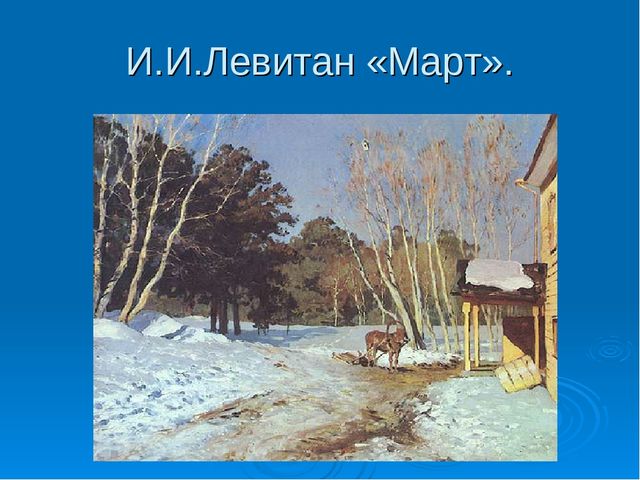 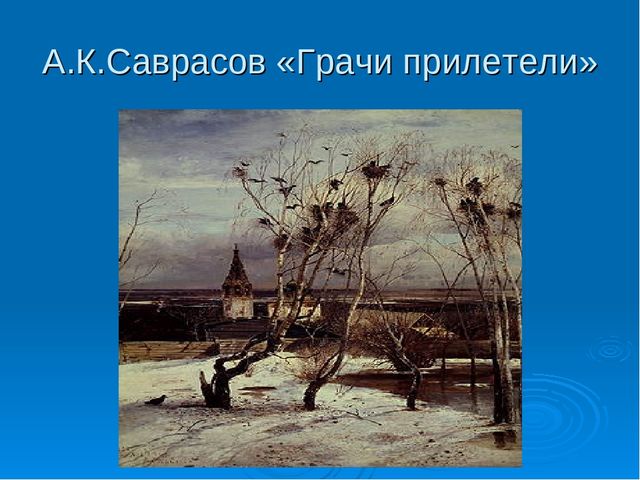 